Чем можно заниматься сегодняТема недели: Природа вокруг нас «Весенний букет»18.05.2020Рисуем вместе: «Одуванчики» - покажите ребенку, как нарисовать одуванчик, закрепляйте умение детей, закрашивать листья кончиком кисточки. Приучайте работать с краской аккуратно. Рассмотрите работу. Похвалите ребенка.  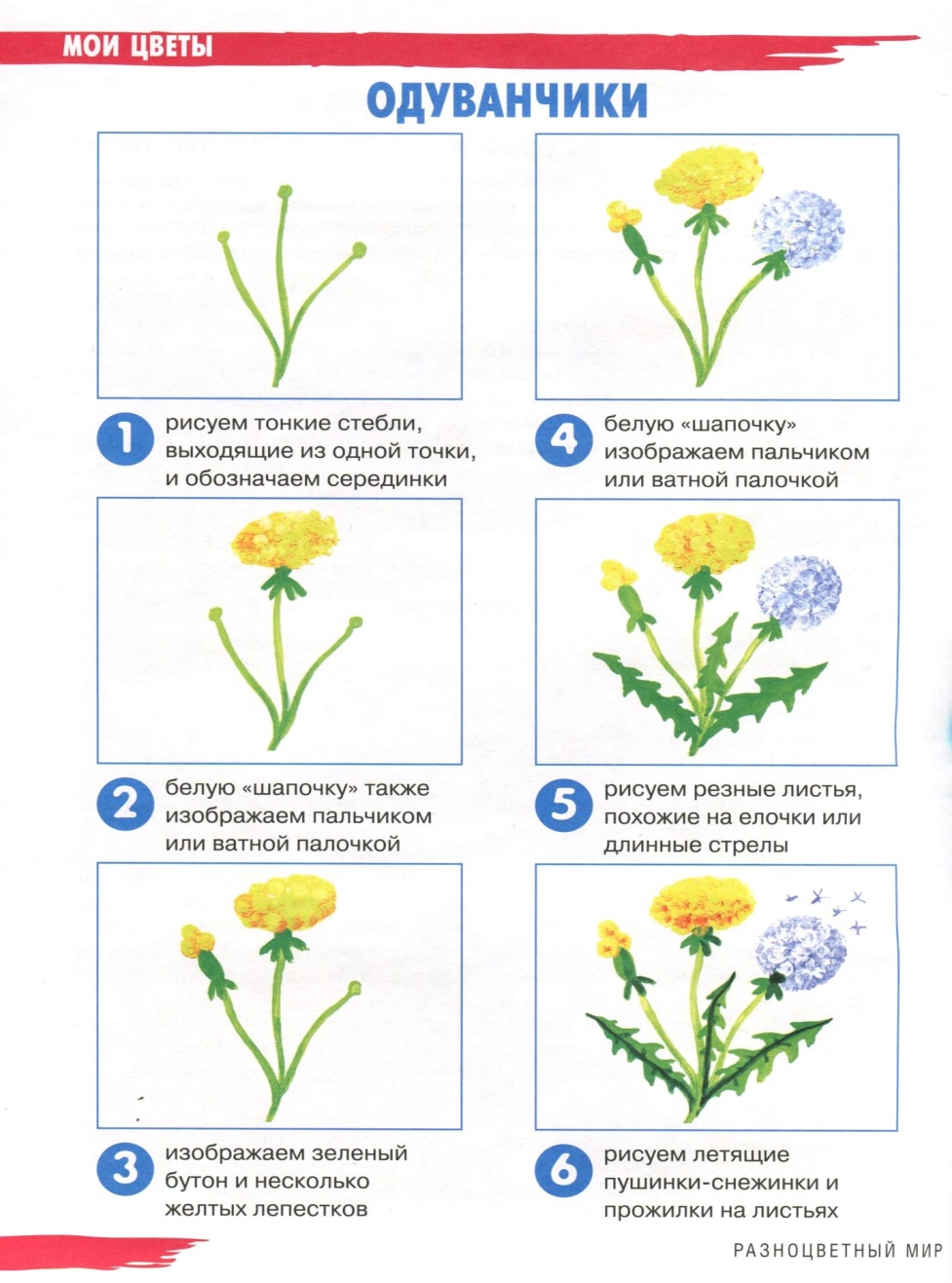 Выучите с ребенком стихотворение:О. Высотской «Одуванчик»:Уронило солнцеЛучик золотойВырос одуванчикПервый, молодойУ него чудесныйЗолотистый цветОн большого солнцаМаленький привет.19.05.2020Составляем рассказ: Рассказывание по мнемотаблице «Первые весенние цветочки»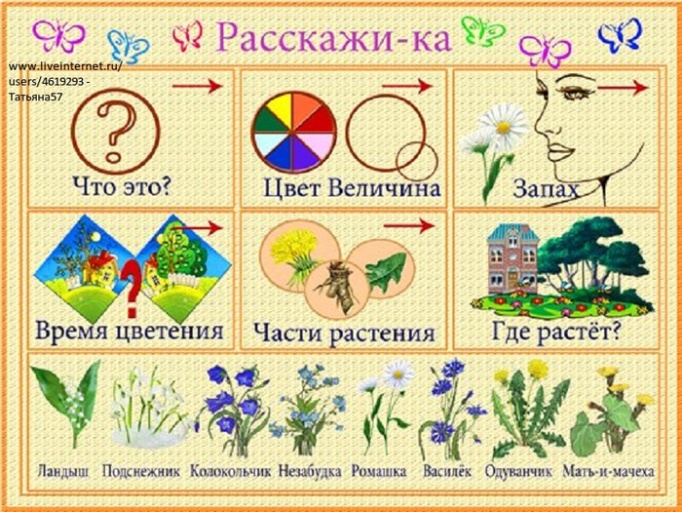 
Покажите ребенку картинку с цветком (например, одуванчиком). Спросите у ребенка: Что это? Каким одуванчик цветом? Есть ли запах у одуванчика? Когда цветет одуванчик, зимой или весной? Попросите ребенка назвать части растения? Где растут одуванчики? (Можно описать любой цветок) При затруднении помогите ребенку. Похвалите.Поиграем с пальчиками:Наши алые цветки,                                                                                                Распускают лепестки.(Соедините ладони в форме цветка, затем медленно   раскрывайте пальцы.)Ветерок чуть дышит,                                                                                             Лепестки колышет.(Покачивайте кисти рук)Наши алые цветки                                                                                                          Закрывают лепестки,(Медленно соедините пальцы, образуя цветок.)Тихо засыпают,                                                                                                            Головой качают.(Покачивайте кисти рук)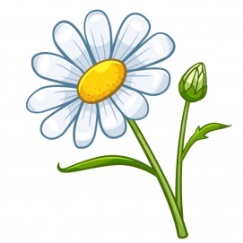 Загадки для малышей:Стоит в саду кудряшкаБелая рубашка,Сердечко золотое. Что это такое?(ромашка)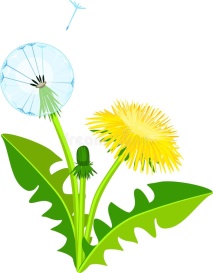 На зелёной хрупкой ножке                                                                                      Вырос шарик у дорожки.                                                                                    Ветерочек прошуршал                                                                                           И развеял этот шар.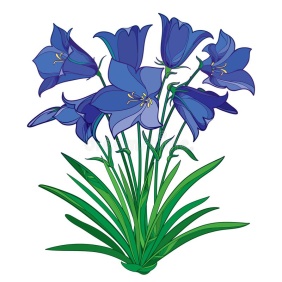 (одуванчик)Синенький звонок висит, Никогда он не звенит. (Колокольчик)20.05.2020Поиграем: Дидактическая игра: «Посади цветочек в горшочек» Попросите ребенка посчитать точки на горшочках и найти цветочек с нужной цифрой, соединить нужный горшочек и цветочек. Если ребенок затрудняется, посчитайте вместе. Похвалите ребенка.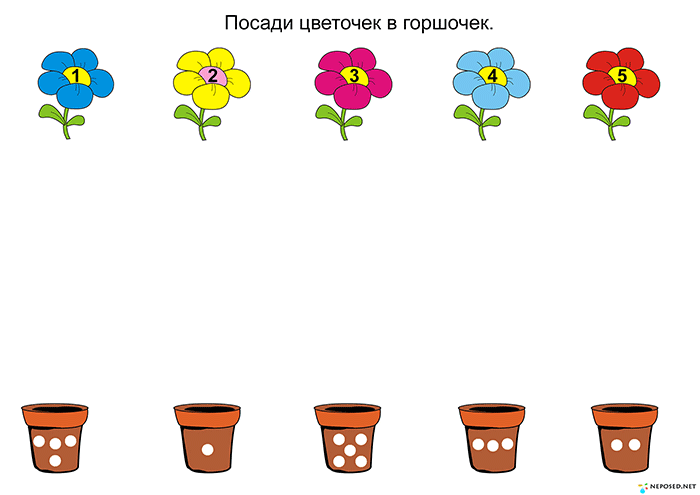 Поиграем: Игра «Гусеница»Материал: разноцветные пуговицы.Содержание игры:Предложите ребенку составить из разноцветных пуговиц гусеницу. Задание: под словесные указания, ребенок выкладывает гусеницу. 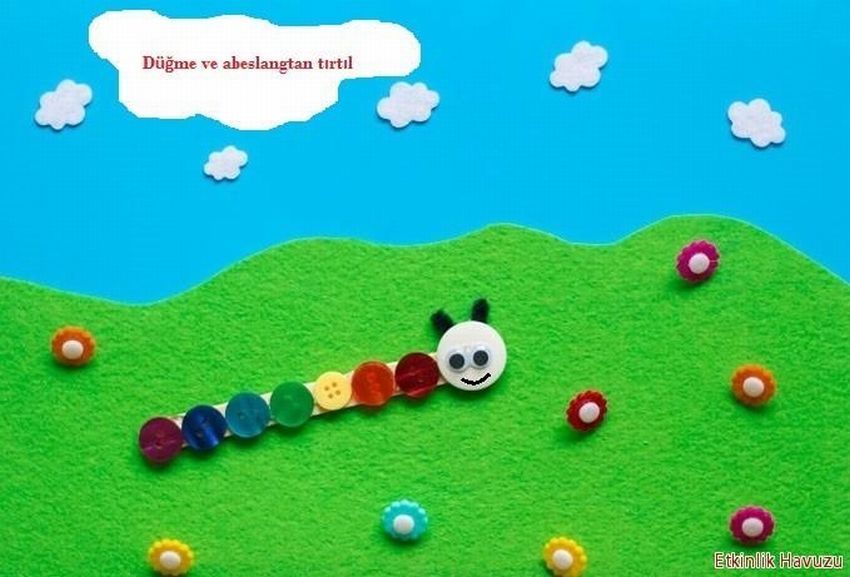 Поиграем: Игра «Мозаика» - предложите ребенку по схеме выложить цветочек. Похвалите ребенка.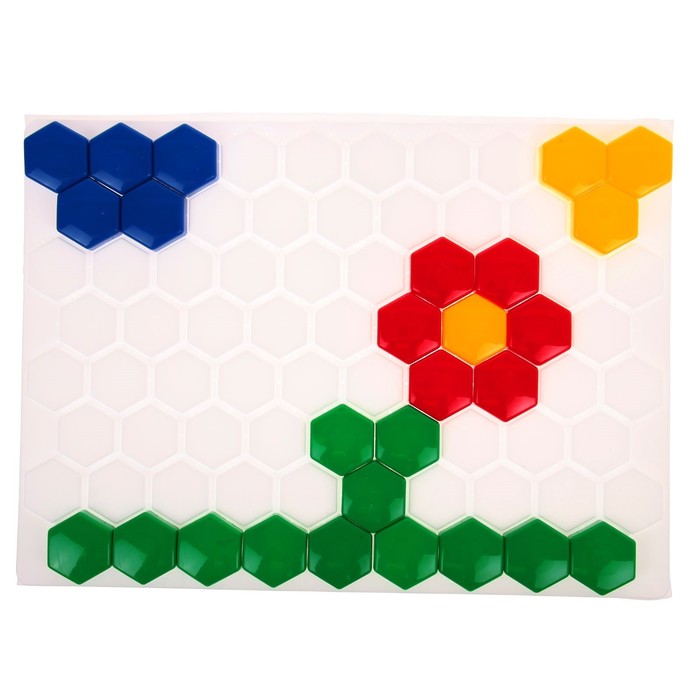 21.05.2020Разучиваем песенку о весне: «Идет матушка – Весна». Прочитайте ребенку песенку о весне. Спросите у ребенка: - О каком времени года говориться в песенке? Если месяц март пришел, что случилось со снегом? Если май пришел, кого надо в терем приглашать? Прочитайте песенку еще раз. Начните учить песенку. Похвалите ребенка.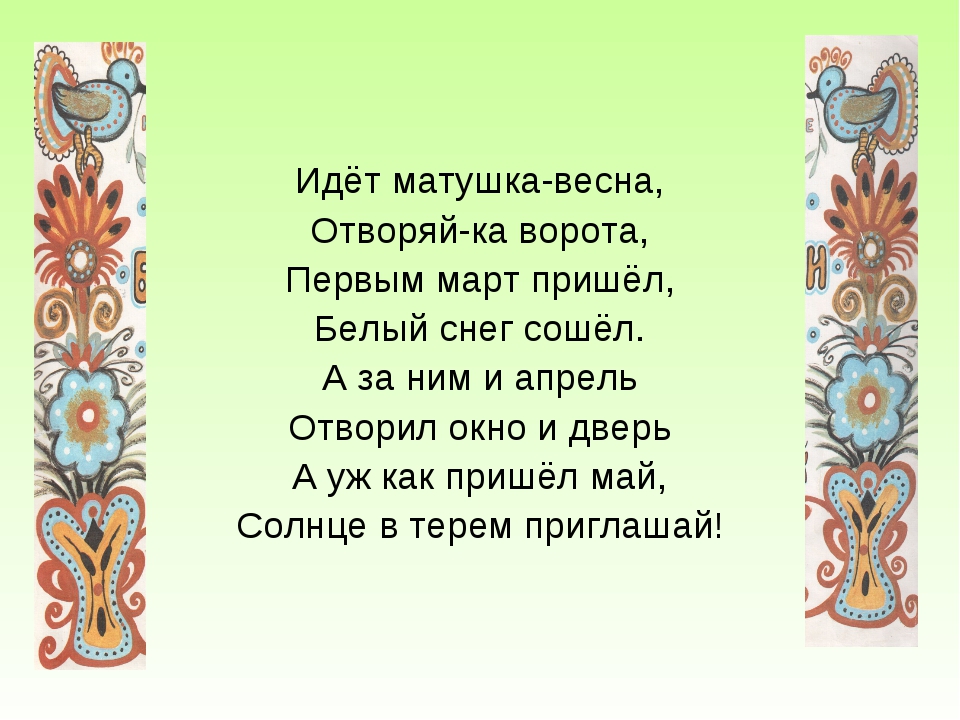 22.05.2020Конструирование:  «Весенний цветочек» (из ЛЕГО - конструктора) - выберите с ребенком нужные детали для цветка, покажите последовательность сбора цветка из ЛЕГО конструктора. Предложите ребенку сделать цветок по образцу, если ребенок затрудняется, помогите ему. Похвалите ребенка.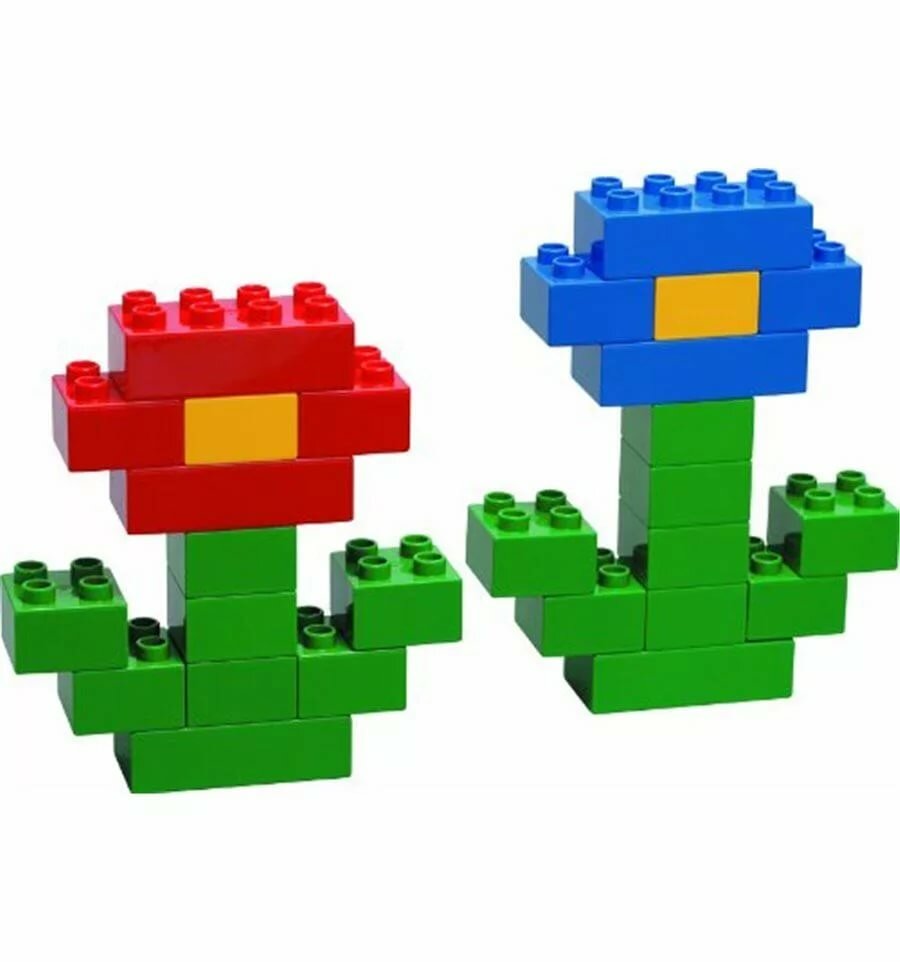 Поиграем с пальчикоми: 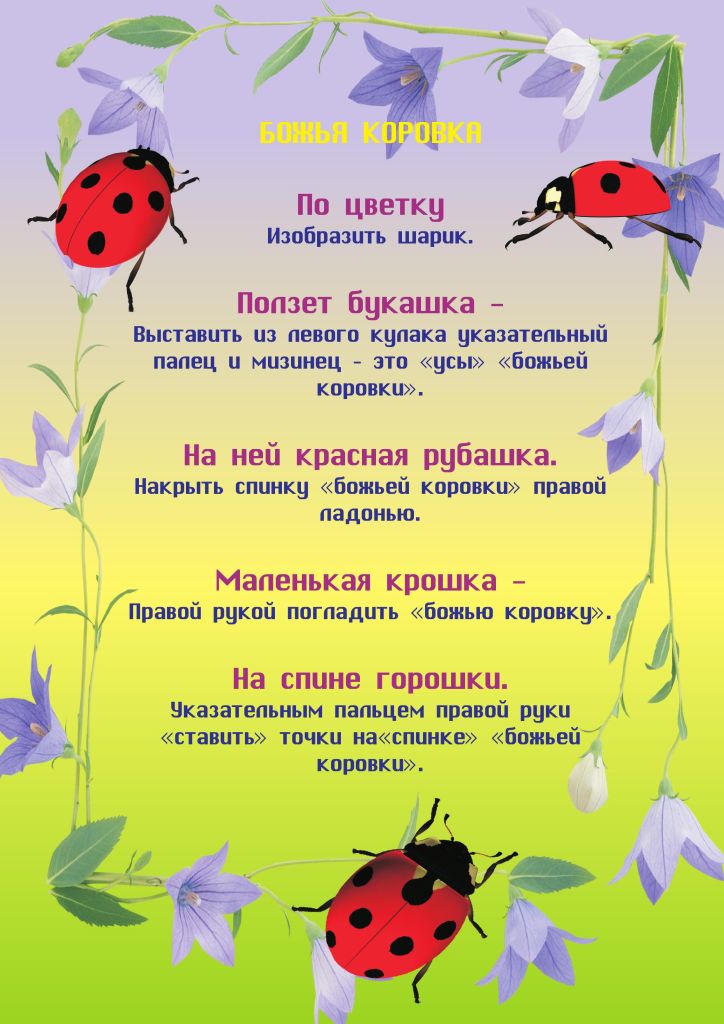 